Write in hieroglyphicsWrite in hieroglyphicsWrite in hieroglyphicsWriting your name using hieroglyphicsWriting your name using hieroglyphicsWriting your name using hieroglyphicsSubject(s): Design and Technology, HistoryApprox time: 25-40 minutesKey words / Topics: PapyrusHieroglyphicsPharaohWritingStay safe  Whether you are a scientist researching a new medicine or an engineer solving climate change, safety always comes first. An adult must always be around and supervising when doing this activity. You are responsible for:•	ensuring that any equipment used for this activity is in good working condition•	behaving sensibly and following any safety instructions so as not to hurt or injure yourself or others Please note that in the absence of any negligence or other breach of duty by us, this activity is carried out at your own risk. It is important to take extra care at the stages marked with this symbol: ⚠
Stay safe  Whether you are a scientist researching a new medicine or an engineer solving climate change, safety always comes first. An adult must always be around and supervising when doing this activity. You are responsible for:•	ensuring that any equipment used for this activity is in good working condition•	behaving sensibly and following any safety instructions so as not to hurt or injure yourself or others Please note that in the absence of any negligence or other breach of duty by us, this activity is carried out at your own risk. It is important to take extra care at the stages marked with this symbol: ⚠
Stay safe  Whether you are a scientist researching a new medicine or an engineer solving climate change, safety always comes first. An adult must always be around and supervising when doing this activity. You are responsible for:•	ensuring that any equipment used for this activity is in good working condition•	behaving sensibly and following any safety instructions so as not to hurt or injure yourself or others Please note that in the absence of any negligence or other breach of duty by us, this activity is carried out at your own risk. It is important to take extra care at the stages marked with this symbol: ⚠
Suggested Learning Outcomes To know what Hieroglyphics are To be able to use Hieroglyphics to write their name
To know what Hieroglyphics are To be able to use Hieroglyphics to write their name
To know what Hieroglyphics are To be able to use Hieroglyphics to write their name
IntroductionThis is one of a set of resources designed to allow learners to use practical methods to support the delivery of key topics within design & technology, history, and art. This resource is based on the form of writing developed by the Ancient Egyptians, hieroglyphics.This activity involves writing using hieroglyphic symbols.This is one of a set of resources designed to allow learners to use practical methods to support the delivery of key topics within design & technology, history, and art. This resource is based on the form of writing developed by the Ancient Egyptians, hieroglyphics.This activity involves writing using hieroglyphic symbols.This is one of a set of resources designed to allow learners to use practical methods to support the delivery of key topics within design & technology, history, and art. This resource is based on the form of writing developed by the Ancient Egyptians, hieroglyphics.This activity involves writing using hieroglyphic symbols.Purpose of this activityIn this activity learners will discover how to write in hieroglyphics. This could be used as a main lesson activity, to teach learners about the works of the ancient Egyptians contributing to learning in D&T, Art and History. Additionally, this could be used to start a discussion on Ancient Egypt or to introduce the concept of people using different languages. It could also be used in conjunction with the other activities in this theme, ‘Make papyrus’ and ‘Count using hieroglyphics’.Purpose of this activityIn this activity learners will discover how to write in hieroglyphics. This could be used as a main lesson activity, to teach learners about the works of the ancient Egyptians contributing to learning in D&T, Art and History. Additionally, this could be used to start a discussion on Ancient Egypt or to introduce the concept of people using different languages. It could also be used in conjunction with the other activities in this theme, ‘Make papyrus’ and ‘Count using hieroglyphics’.Purpose of this activityIn this activity learners will discover how to write in hieroglyphics. This could be used as a main lesson activity, to teach learners about the works of the ancient Egyptians contributing to learning in D&T, Art and History. Additionally, this could be used to start a discussion on Ancient Egypt or to introduce the concept of people using different languages. It could also be used in conjunction with the other activities in this theme, ‘Make papyrus’ and ‘Count using hieroglyphics’.ActivityTeacher notesIntroduction (15-20 minutes)Teacher to explain what hieroglyphics are and how they were used, using the presentation. Teacher to model the use of hieroglyphics to spell their own name.Writing (10-20 minutes)Learners to work out how to write their names using hieroglyphic characters.Print the activity sheet and distribute to the learners.Point out that the letters E and I are the same symbol – a feather, which can lead to confusion when ‘decoding’ text in hieroglyphics.DifferentiationBasicExtensionProvide learners with cloze-type spellings of their names using some of the hieroglyphic charactersWrite friends a message using hieroglyphics. Can they understand it and reply?ResourcesRequired files                              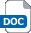 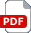 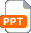 Paper and pens Write in hieroglyphics presentation Write in hieroglyphics handoutAdditional websitesNational Geographic website with facts about hieroglyphics: https://www.natgeokids.com/uk/discover/history/egypt/hieroglyphics-uncovered/World history encyclopaedia – Ancient Egyptian Science & Technology: An explanation of the scientific and technological achievements of the ancient Egyptians. https://www.worldhistory.org/article/967/ancient-egyptian-science--technology/  National Geographic website with facts about hieroglyphics: https://www.natgeokids.com/uk/discover/history/egypt/hieroglyphics-uncovered/World history encyclopaedia – Ancient Egyptian Science & Technology: An explanation of the scientific and technological achievements of the ancient Egyptians. https://www.worldhistory.org/article/967/ancient-egyptian-science--technology/  National Geographic website with facts about hieroglyphics: https://www.natgeokids.com/uk/discover/history/egypt/hieroglyphics-uncovered/World history encyclopaedia – Ancient Egyptian Science & Technology: An explanation of the scientific and technological achievements of the ancient Egyptians. https://www.worldhistory.org/article/967/ancient-egyptian-science--technology/  National Geographic website with facts about hieroglyphics: https://www.natgeokids.com/uk/discover/history/egypt/hieroglyphics-uncovered/World history encyclopaedia – Ancient Egyptian Science & Technology: An explanation of the scientific and technological achievements of the ancient Egyptians. https://www.worldhistory.org/article/967/ancient-egyptian-science--technology/  Related activities (to build a full lesson)Starters (Options) Ask learners to list all the different methods they can think of to send written information to someone else – i.e., carvings on rock, painted signs, texts, emojis, codes/symbols, flags.Starters (Options) Ask learners to list all the different methods they can think of to send written information to someone else – i.e., carvings on rock, painted signs, texts, emojis, codes/symbols, flags.Extension (Options)Write friends a message using hieroglyphics – remembering letters E and I are the same symbol – a feather. Can they understand it and reply?PlenaryLearners to share their name in hieroglyphics – can their friends read what it says?Extension (Options)Write friends a message using hieroglyphics – remembering letters E and I are the same symbol – a feather. Can they understand it and reply?PlenaryLearners to share their name in hieroglyphics – can their friends read what it says?The Engineering Context    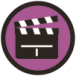 Writing is key to human advancement – it is how we communicate to people who we cannot contact directly and record information for the future.Curriculum links Curriculum links Curriculum links England: National CurriculumHistory KS2the legacy of Greek or Roman culture (art, architecture or literature) on later periods in British history, including the present dayEngland: National CurriculumHistory KS2the legacy of Greek or Roman culture (art, architecture or literature) on later periods in British history, including the present dayNorthern Ireland CurriculumKS2 – Art and DesignRespond to the world around themDevelop and use their imaginationScotland: Curriculum for ExcellencePresenting using visual concepts EXA 2-03aAccuracy of representationEXA 3-04aScotland: Curriculum for ExcellencePresenting using visual concepts EXA 2-03aAccuracy of representationEXA 3-04aWales: National Curriculum Design and Technology KS2Learners should be made aware of human achievements and the big ideas that have shaped the world.Assessment opportunitiesAssessment opportunitiesAssessment opportunitiesFormative assessment of the written names.Formative assessment of the written names.Formative assessment of the written names.